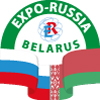 Вторая международная промышленная выставка «EXPO-RUSSIA BELARUS 2017» Второй Минский бизнес-форум21 - 23 июня 2017 годаБеларусь, г. Минск, «ФАЛЬКОН»пр. Победителей 20ОАО «Зарубеж-Экспо»  является организатором выставок  за рубежом. На сегодняшний день наша компания организует выставки в таких странах, как Армения, Беларусь, Казахстан, Молдова, Сербия и Вьетнам. Цель  выставок - укрепление  экономических, социально-культурных и политических связей между Российской Федерацией и этими странами.  В выставке «EXPO-RUSSIA BELARUS 2017», которая состоится 21-23 июня, примут участие представители предприятий из таких сфер, как энергетика, машиностроение, транспорт, нефть и газ, медицина, химическая промышленность, металлургия, строительство, телекоммуникации, страхование, агропромышленный комплекс, образование. Соорганизатор с российской стороны - Международная Ассоциация Фондов Мира, с белорусской - НВЦ «БелЭкспо».	В рамках деловой программы  выставки и Минского бизнес-форума будут проведены конференция на тему: «Перспективы расширения экономического и инновационного сотрудничества России и Беларуси в рамках Союзного государства и Евразийского экономического союза»,  контактно-кооперационная биржа, а также- круглый стол, организованный с Министерством энергетики Беларуси, на котором будут обсуждать актуальные вопросы взаимодействия России и Беларуси в области ядерной, традиционной и альтернативной энергетики, разработки энергосберегающих технологий- круглый стол, организованный с Министерством сельского хозяйства и продовольствия Беларуси и Деловым советом экономического развития СНГ. Тема: «Перспективы расширения импорта продуктов питания из Беларуси в Россию в свете санкций Евросоюза. Современная техника для сельскохозяйственной отрасли. Презентация национальных компаний»- круглый стол, организованный с Министерством здравоохранения РБ. Тема круглого стола: «О проведении согласованной политики в сфере здравоохранения в рамках реализации Концепции социального развития Союзного государства России и Беларуси»- круглый стол, организованный с Министерством образования РБ. Тема: «О перспективах  сотрудничества России и Беларуси в сфере высшего и среднего образования».            Дополнительную информацию об условиях участия, подробном тематическом содержании мероприятия можно получить в Оргкомитете выставки:ОАО «Зарубеж-Экспо», 119034, Москва, ул. Пречистенка, 10тел.: +7 (495) 637-36-66, +7 (495) 637-3633, +7 (495) 721-3236www.zarubezhexpo.ru   info@zarubezhexpo.ru